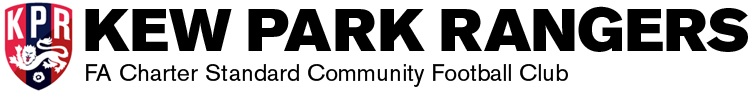 Accident Report Form	Injured personType of activity at time of injuryReason for presentationBody parts injured circle and nameNature of injury/illnessCause of injuryInitial treatmentAdvice given Immediate return to activity Return to play with restriction Unable to return at present Referred for further assessment before returning to activityProvisional severity assessment Mild (1-7 days modified activity) Moderate (8-21 days modified activity) Severe (>21 days modifice or lost)ReferralAll of the above facts are a true and accurate record of the accident;Date of incidentTime of incidentVenue Player Match Official Coach Spectator OtherNameDOBAddressAgePostcodeGender Female Male Training Cool Down  Warm-up Other please specify Competition New Injury Illness Aggravated injury Other please specify Recurrent injury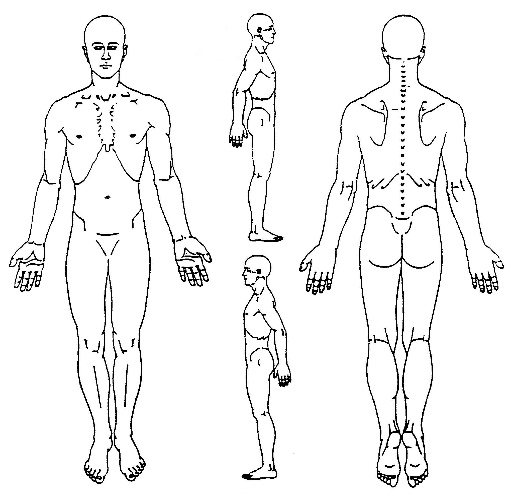  Bruise/contusion Inflammation/swelling Loss of consciousness Skin injury e.g. cut, blisters Fracture (including suspected) Overuse injury Sprain e.g. ligament tear Dislocation/subluxation Respiratory problem Strain e.g. muscle tear Concussion Cardiac problem Other please specify Collision with other player Slip/trip/fall/stumble Collision with fixed object Fall from height Overexertion Struck by other player Awkward landing Struck by ball/object Overuse Jumping to shoot or defend Other please specifyExplain how the incident occurredWere there any contributing factors to the incident e.g. unsuitable footwear, playing surface, equipment, foul play etc None given (not required) Immobilisation Strapping/taping CPR Ice Stretch/exercises Dressing Sling/splint Transport from field/court Other please specifyNoticeTickInitialThe injured person was advised that if injury/illness does NOT improve in the following 24-hours they MUST seek further advice from their own medical professional No referral Ambulance Medical practitioner Hospital Physiotherapist Other please specifyInjured partyParent/Guardian(if aged under 18-yrs)Treating personNameSignature